附件1：天津外国语大学2021-2022年度接受国内访问学者学科专业导师课题汇总表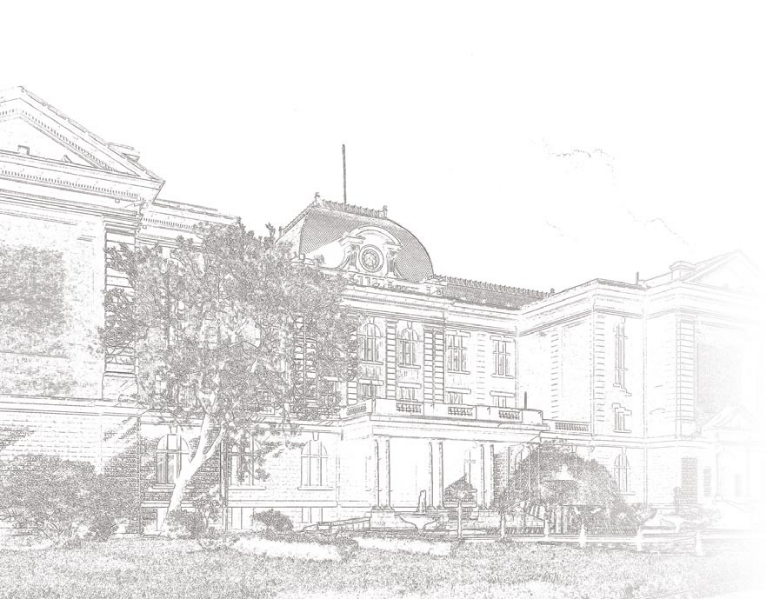 天津外国语大学2021-2022年度
接受国内访问学者学科专业导师课题汇总表天津外国语大学2021-2022年度
接受国内访问学者学科专业导师课题汇总表天津外国语大学2021-2022年度
接受国内访问学者学科专业导师课题汇总表天津外国语大学2021-2022年度
接受国内访问学者学科专业导师课题汇总表天津外国语大学2021-2022年度
接受国内访问学者学科专业导师课题汇总表天津外国语大学2021-2022年度
接受国内访问学者学科专业导师课题汇总表天津外国语大学2021-2022年度
接受国内访问学者学科专业导师课题汇总表所在一级学科名称一级学科代码规范的二级学科专业名称二级学科专业代码教师姓名课题名称项目类型(一般项目）外国语言文学0502英语语言文学050201陈法春①美国少数族裔文学研究②英美现代戏剧外国语言文学0502英语语言文学050201项成东①语用与认知研究；②语用与翻译研究；③隐喻研究；④习近平话语中文化隐喻的翻译策略研究外国语言文学0502英语语言文学050201李晶①中译外理论与实践研究；②中央文献外译研究；③“中国关键词”外译策略研究外国语言文学0502俄语语言文学050202姜雅明①俄语语言文化学②中央文献俄译及在俄语国家的传播与影响研究③俄罗斯跨文化交际理论与实践研究外国语言文学0502日语语言文学050205修  刚①日语语言、教育研究②日语翻译理论与实践③跨文化交际研究外国语言文学0502日语语言文学050205张晓希①日本古典文学研究②中日比较文学研究外国语言文学0502日语语言文学050205朱鹏霄①基于语料库的日语语言研究②基于语料库的政治文本日译研究③基于语料库的日语教材评测研究外国语言文学0502亚非语言文学050210姜龙范①围绕朝鲜半岛的国际关系②战后日朝关系③战后朝鲜外交史外国语言文学0502外国语言学及应用语言学050211王铭玉①语言符号学和翻译符号学研究②普通语言学研究③中央文献对外翻译研究